            РЕШЕНИЕ	               КАРАР            07.09.2023 	г.Елабуга	                          № 271О проведении конкурса на замещение должности руководителя Исполнительного комитета Елабужского муниципального района Республики ТатарстанВ связи с досрочным прекращением полномочий руководителя Исполнительного комитета Елабужского муниципального района Республики Татарстан, руководствуясь статьей  37 Федерального закона от 06.10.2003 года №131-ФЗ  «Об общих принципах организации местного самоуправления в Российской Федерации», статьей 26 Закона Республики Татарстан от 28.07.2004 года №45-ЗРТ «О местном самоуправлении в Республике Татарстан», Кодексом Республики Татарстан о муниципальной службе от 25.06.2013 года №50-ЗРТ, статьей 49  Устава муниципального образования  Елабужский муниципальный район Республики Татарстан, решением Совета Елабужского муниципального района от 20.04.2012 года №221 «Об утверждении Положения о проведении конкурса  на замещение должности Руководителя Исполнительного комитета  муниципального образования «Елабужский муниципальный район», Совет   Елабужского муниципального района Республики ТатарстанРЕШИЛ:1. Провести конкурс на замещение должности руководителя Исполнительного комитета Елабужского муниципального района Республики Татарстан (далее - руководитель Исполнительного комитета Елабужского муниципального района).2. Прием документов на конкурс от кандидатов на замещение должности руководителя Исполнительного комитета Елабужского муниципального района осуществляется с 08 сентября 2023 года по 28 сентября 2023 года по адресу: 423603, Республика Татарстан, г. Елабуга, проспект Нефтяников, дом 30, кабинет № 4 с 08 до 17 часов ежедневно, кроме выходных и нерабочих праздничных дней.3. Назначить дату проведения конкурс на замещение должности руководителя Исполнительного комитета Елабужского муниципального района «29» сентября 2023 года, время проведения конкурса – 14.00 часов, определить местом проведения конкурса здание Совета Елабужского муниципального района (Республика Татарстан, г. Елабуга, проспект Нефтяников, дом 30).4. Утвердить:4.1. Состав конкурсной комиссии для рассмотрения кандидатур на замещение должности руководителя Исполнительного комитета Елабужского муниципального района и условия проведения конкурса (приложения № 1, 2).4.2. Регламент работы конкурсной комиссии для рассмотрения кандидатур на замещение должности руководителя Исполнительного комитета Елабужского муниципального района (приложение № 3).4.3. Форму и условия контракта с руководителем Исполнительного комитета Елабужского муниципального района (приложение № 4).5.  Сообщение о проведении конкурса на замещение должности руководителя Исполнительного комитета Елабужского муниципального района и настоящее решение опубликовать в газете «Новая Кама» и разместить на официальном сайте Елабужского муниципального района Республики Татарстан по веб-адресу: http://городелабуга.рф/, не позднее, чем за 20 дней до дня проведения конкурса.        6. Контроль над исполнением настоящего решения возложить на постоянную депутатскую комиссию по вопросам муниципального устройства и депутатской этике.Председатель                                            				                   Р.М. Нуриев                                                                                                 Приложение № 1 к решению СоветаЕлабужского муниципального района                                                                                                     от «___ » _______ 2023 года № _____Состав конкурсной комиссии для рассмотрения кандидатур на замещение  должности руководителя Исполнительного комитета  Елабужского муниципального района Мокшин Кирилл Владимирович – заместитель Мэра Елабужского муниципального района, депутат городского избирательного округа № 6 - председатель комиссии;Соколова Светлана Вильевна – депутат избирательного округа №2 Старокуклюкского сельского поселения, заместитель председателя комиссии; Абдуллина Аделя Ильдусовна - депутат городского избирательного округа №12; секретарь комиссии; Мингалеева Разима Тимерхановна – депутат избирательного округа №4 Альметьевского сельского поселения; член комиссии;Гарипов Ильнур Махмутович – первый заместитель Руководителя Администрации Раиса Республики Татарстан – начальник Управления Раиса Республики Татарстан по работе с территориями; член комиссииЗагидуллин Рустем Ильдусович - министр юстиции Республики Татарстан, член комиссии;Замалиев Рустам Расимович – главный советник Управления Раиса Республики Татарстан по работе с территориями, член комиссии.Тыгин Александр Васильевич – председатель Комитета Государственного Совета Республики Татарстан по жилищной политике и инфраструктурному развитию, член комиссии. Приложение № 2 к решению Совета Елабужского муниципального районаот  «___ » ________  2023 года № ___Условияпроведения конкурса на замещение должности руководителя Исполнительного комитета Елабужского муниципального района  1. Дата проведения конкурса: «29» сентября 2023 года.2. Время проведения конкурса: 14.00 часов.3. Место проведения конкурса: здание Совета Елабужского муниципального района (423603, Республика Татарстан, г. Елабуга, проспект Нефтяников, дом 30). 4. Место подачи заявок и конкурсной документации: 423600, Республика Татарстан, проспект Нефтяников, дом 30, кабинет № 4. За дополнительной информацией можно обратиться по телефону (885557) 3-13-57.Прием документов осуществляется организационным отделом Совета Елабужского муниципального района.5. Дата и время окончания приема заявок на участие в конкурсе и конкурсной документации до 17 часов 00 минут «28» сентября 2023г.6. Квалификационные требования к кандидатам на должность руководителя Исполнительного комитета Елабужского муниципального района:1) к уровню профессионального образования: - наличие высшего образования.2) к стажу муниципальной службы или стажу работы по специальности, направлению подготовки: - стаж муниципальной службы не менее двух лет или стаж работы по специальности, направлению подготовки не менее четырех лет.3) к профессиональным знаниям и навыкам:Знание Конституции Российской Федерации, Федерального  закона от 6 октября 2003 года N 131-ФЗ "Об общих принципах организации местного самоуправления в Российской Федерации", Федерального закона от 2 марта 2007 года №25-ФЗ «О муниципальной службе в Российской Федерации», Федерального закона от 25 декабря 2008 года №273-ФЗ «О противодействии коррупции», Конституции Республики Татарстан, Закона Республики Татарстан от 28 июля 2004 года N 45-ЗРТ "О местном самоуправлении в Республике Татарстан", Закона Республики Татарстан от 4 мая 2006 года №34-ЗРТ «О противодействии коррупции в Республике Татарстан», Кодекса Республики Татарстан о муниципальной службе от 25 июня 2013 года №50-ЗРТ, Федерального закона от 27.07.2006 № 152-ФЗ «О персональных данных», Устава муниципального образования Елабужский муниципальный район, других нормативных правовых актов применительно к исполнению должностных обязанностей, нормативных требований охраны труда и правил противопожарной безопасности, а также наличие знаний и навыков в области информационно-коммуникационных технологий, владения компьютерной и другой оргтехникой, необходимым программным обеспечением, в области работы со служебной информацией, основ делопроизводства и делового общения. Дополнительным требованием к кандидатам на должность руководителя Исполнительного комитета, назначаемого по контракту, устанавливается наличие опыта управленческой деятельности не менее пяти лет. Под управленческой деятельностью в настоящем пункте понимается работа на должностях руководителя, заместителя руководителя организации, государственного органа, муниципального органа, а также должностях руководителей их структурных подразделений.7. Лица, желающие участвовать в конкурсе, подают заявление в конкурсную комиссию, к которому должны быть приложены следующие документы:1) собственноручно заполненная и подписанная анкета по форме, установленной уполномоченным Правительством Российской Федерации федеральным органом исполнительной власти;3) копия паспорта;4) копия трудовой книжки, заверенная нотариально или кадровой службой по месту работы (службы), за исключением случаев, когда трудовой договор (контракт) заключается впервые;5) копия документов об образовании и о квалификации, а также, по желанию гражданина, о дополнительном профессиональном образовании, о присвоении ученой степени, ученого звания, заверенные нотариально или кадровыми службами;6) копия страхового свидетельства обязательного пенсионного страхования, за исключением случаев, когда трудовой договор (контракт) заключается впервые;7) копия свидетельства о постановке физического лица на учет в налоговом органе по месту жительства на территории Российской Федерации;8) копия документа воинского учета - для граждан, пребывающих в запасе, и лиц, подлежащих призыву на военную службу;9) заключение медицинской организации об отсутствии заболевания, препятствующего поступлению на муниципальную службу;10) сведения о размещении информации в информационно-телекоммуникационной сети «Интернет», предусмотренные статьей 18.1 Кодекса Республики Татарстан о муниципальной службе;11) иные документы, предусмотренные федеральными законами, указами Президента Российской Федерации и постановлениями Правительства Российской Федерации.8. Лицу, подавшему заявление, выдается расписка в получении документов с указанием перечня и даты их получения.Прием и проверка представленных документов осуществляется секретарем конкурсной комиссии.9. Гражданин не допускается к участию в конкурсе в связи с его несоответствием квалификационным требованиям к должности руководителя Исполнительного комитета, а также в связи с ограничениями, установленными законодательством Российской Федерации и Республики Татарстан о муниципальной службе для поступления на муниципальную службу и ее прохождения.В случае отказа в допуске к участию в конкурсе гражданин имеет право обжаловать принятое комиссией решение в судебном порядке.Участник конкурса на замещение должности вправе в любой момент отозвать свое заявление.  Несвоевременное представление документов, представление их в неполном объеме или с нарушением правил оформления являются основанием для отказа гражданину в допуске к участию в конкурсе.Приложение № 3 к решению Совета Елабужского муниципального районаот «__» ______ 2023 года № ___Регламентработы конкурсной комиссии для рассмотрения кандидатур на замещение должности руководителя Исполнительного комитета Елабужского муниципального района Глава 1. Общие положения1. Комиссия для рассмотрения кандидатур на замещение должности руководителя Исполнительного комитета Елабужского муниципального района (далее - конкурсная комиссия) образована в целях проведения конкурса на замещение должности руководителя Исполнительного комитета Елабужского муниципального района (далее - должность) и действует до заключения трудового контракта Главой Елабужского муниципального района с претендентом на должность.2. При проведении конкурса конкурсной комиссией могут использоваться не противоречащие федеральным законам и другим нормативным правовым актам Российской Федерации методы оценки профессиональных и личностных качеств претендентов.Глава 2. Порядок проведения заседаний конкурсной комиссии1. Заседания конкурсной комиссии проводит ее председатель.2. На основании представленных документов конкурсная комиссия принимает решение о допуске кандидатов к участию в конкурсе. Конкурс проводится при наличии не менее двух кандидатов на замещение должности. В случае, если заявку подал один кандидат, то конкурс признается не состоявшимся. 3. Заседание конкурсной комиссии считается правомочным, если на нем присутствует не менее двух третей от общего числа ее членов.4. При проведении конкурса конкурсная комиссия оценивает кандидатов на основании представленных ими документов, проводит собеседование с кандидатами на должность, при этом оценивается их соответствие квалификационным требованиям к уровню профессионального образования, стажу муниципальной службы или стажу работы по специальности, к профессиональным знаниям и навыкам, необходимым для исполнения должностных обязанностей.5. Решения конкурсной комиссии принимаются простым большинством голосов ее членов, присутствующих на заседании. При равенстве голосов решающим является голос председателя конкурсной комиссии. 6. Конкурсная комиссия по результатам проведения конкурсных процедур принимает одно из следующих решений:1) кандидат соответствует квалификационным требованиям к должности руководителя Исполнительного комитета Елабужского муниципального района;2) кандидат не соответствует квалификационным требованиям к должности руководителя Исполнительного комитета Елабужского муниципального района;3) кандидат рекомендован для включения в кадровый резерв.7. Решение конкурсной комиссии и результаты голосования конкурсной комиссии оформляются протоколом, который подписывается председателем, заместителем председателя, секретарем и членами конкурсной комиссии, принявшими участие в заседании.8. Результаты конкурса и информация о кандидатах представляются председателем конкурсной комиссии на заседание Совета Елабужского муниципального района.9. Назначение руководителя Исполнительного комитета оформляется решением Совета Елабужского муниципального района.10.  С назначенным руководителем Исполнительного комитета Глава района заключает контракт.11. Конкурсная комиссия сообщает кандидатам, участвовавшим в конкурсе, о результатах конкурса в письменной форме в течение 30 дней со дня его завершения.12. Документы кандидатов, участвовавших в конкурсе, подлежат возвращению по письменному заявлению в течение трех лет со дня завершения конкурса. До истечения этого срока документы хранятся в архиве органов местного самоуправления, после чего подлежат уничтожению.Приложение № 4 к решению СоветаЕлабужского муниципального районаот «____» _________ 2023 года № ____Контракт
с руководителем Исполнительного комитета муниципального образования Елабужский муниципальный район"__" ________ 20__ года                                      			______________Глава муниципального образования (далее - Глава), действующий на основании Федерального закона от 6 октября 2003 года №131-ФЗ «Об общих принципах организации местного самоуправления в Российской Федерации», Федерального закона  от 2 марта 2007 года №25-ФЗ «О муниципальной службе в Российской Федерации», Закона Республики Татарстан от 28 июля 2004 года №45-ЗРТ «О местном самоуправлении в Республике Татарстан», Кодекса Республики Татарстан о муниципальной службе и Устава муниципального образования Елабужский муниципальный район (далее - устав), с одной стороны, и _______________________________________, назначенный решением Совета Елабужского муниципального района от «___»_______20__ г. № на должность руководителя Исполнительного комитета Елабужского муниципального района Республики Татарстан (далее – руководитель исполнительного комитета), с другой стороны, заключили настоящий контракт о нижеследующем.1. Общие положения1.1. Настоящий контракт регулирует трудовые и иные отношения между руководителем исполнительного комитета и органами местного самоуправления, устанавливает права и обязанности сторон настоящего контракта в соответствии с законодательством и уставом.1.2. Руководитель исполнительного комитета на условиях, определенных законодательством, уставом и настоящим контрактом, принимает на себя обязанности по руководству исполнительным комитетом на период действия настоящего контракта.2. Основные условия контракта2.1. Руководитель исполнительного комитета назначается на должность представительным органом муниципального образования по результатам конкурса.2.2. Руководитель исполнительного комитета является муниципальным служащим и возглавляет исполнительный комитет.2.3. Руководитель исполнительного комитета в своей деятельности подконтролен и подотчетен представительному органу муниципального образования и Главе.2.4. Работа по данному контракту является для руководителя исполнительного комитета основной.3. Права и обязанности руководителя исполнительногокомитета в части, касающейся решения вопросовместного значения3.1. Права и обязанности руководителя исполнительного комитета устанавливаются законодательством, уставом, иными муниципальными правовыми актами и настоящим контрактом.3.2. Руководитель исполнительного комитета:3.2.1. руководит деятельностью исполнительного комитета на принципах единоначалия и несет персональную ответственность за выполнение исполнительным комитетом входящих в его компетенцию полномочий перед представительным органом муниципального образования и Главой;3.2.2. представляет исполнительный комитет в отношениях с представительным органом муниципального образования, Главой, иными органами местного самоуправления, в том числе других муниципальных образований, органами государственной власти, гражданами и организациями;3.2.3. представляет на рассмотрение представительного органа муниципального образования проекты планов и программ комплексного социально-экономического развития муниципального образования и отчеты об их исполнении;3.2.4. вносит на утверждение представительного органа муниципального образования проект структуры исполнительного комитета, предельную численность работников исполнительного комитета и фонд оплаты их труда, утверждает штатное расписание исполнительного комитета в соответствии с утвержденной структурой, установленной предельной численностью работников и фондом оплаты труда;3.2.5. назначает по согласованию с Главой и освобождает от должности руководителей органов исполнительного комитета, распределяет обязанности между своими заместителями, назначает на должность и освобождает от должности муниципальных служащих и иных работников исполнительного комитета, осуществляет контроль за их деятельностью, применяет к ним меры поощрения и дисциплинарной ответственности;3.2.6. распоряжается средствами муниципального образования в соответствии с утвержденным бюджетом, открывает и закрывает бюджетные и иные счета муниципального образования в соответствии с законодательством;3.2.7. представляет представительному органу муниципального образования ежегодные отчеты о результатах своей деятельности и деятельности исполнительного комитета, в том числе о решении вопросов, поставленных представительным органом муниципального образования;3.2.8. регулярно информирует население о деятельности исполнительного комитета, организует прием граждан работниками исполнительного комитета, осуществляет еженедельный личный прием граждан, рассматривает предложения, заявления и жалобы граждан, принимает по ним решения;3.2.9. принимает меры по обеспечению и защите интересов муниципального образования в государственных и иных органах, от имени исполнительного комитета подает заявления в суд, выдает доверенности;3.2.10. осуществляет иные полномочия в соответствии с законодательством, уставом, решениями представительного органа муниципального образования и настоящим контрактом.3.3. Руководитель исполнительного комитета вправе от имени муниципального образования приобретать и осуществлять имущественные и иные права и обязанности, выступать в суде без доверенности.3.4. Руководитель исполнительного комитета в пределах своих полномочий, установленных федеральными законами, законами Республики Татарстан, уставом, нормативными правовыми актами представительного органа муниципального образования, издает постановления исполнительного комитета по вопросам местного значения и вопросам, связанным с осуществлением отдельных государственных полномочий, переданных органам местного самоуправления федеральными законами и законами Республики Татарстан, а также распоряжения исполнительного комитета по вопросам организации работы исполнительного комитета.3.5. Руководитель исполнительного комитета обязан:3.5.1. соблюдать Конституцию Российской Федерации, Конституцию Республики Татарстан, федеральные законы и законы Республики Татарстан, иные нормативные правовые акты Российской Федерации и Республики Татарстан, устав и иные муниципальные правовые акты, выполнять решения представительного органа муниципального образования и Главы и обеспечивать их исполнение;3.5.2. обеспечивать соблюдение и защиту прав и законных интересов граждан и организаций;3.5.3. осуществлять взаимодействие с Главой, представительным органом муниципального образования, иными органами местного самоуправления в порядке и формах, установленных законодательством, уставом, иными муниципальными правовыми актами и настоящим контрактом;3.5.4. добросовестно исполнять свои должностные обязанности;3.5.5. поддерживать уровень квалификации, необходимый для исполнения своих служебных обязанностей;3.5.6. не разглашать сведения, составляющие государственную и иную охраняемую федеральными законами тайну, а также сведения, ставшие ему известными в связи с исполнением своих полномочий, в том числе сведения, касающиеся частной жизни и здоровья граждан или затрагивающие их честь и достоинство;3.5.7. соблюдать ограничения и запреты, связанные с муниципальной службой в соответствии с законодательством;3.5.8. представлять в установленном порядке предусмотренные законодательством сведения о своих расходах, а также о расходах своих супруги (супруга) и несовершеннолетних детей по каждой сделке по приобретению земельного участка, другого объекта недвижимости, транспортного средства, ценных бумаг,(долей участия, паев в уставных (складочных) капиталах организаций), цифровых финансовых активов, цифровой валюты за отчетный период (с 1 января по 31 декабря), если общая сумма таких сделок превышает общий доход данного лица и его супруги (супруга) за три последних года, предшествующих отчетному периоду, и об источниках получения средств, за счет которых совершены эти сделки Президенту Республики Татарстан в порядке, установленном законом Республики Татарстан;3.5.9. беречь государственное и муниципальное имущество, в том числе предоставленное ему для исполнения полномочий.3.6. При осуществлении своих полномочий руководитель исполнительного комитета обязан исключать случаи возникновения конфликта интересов.Под конфликтом интересов понимается ситуация, при которой личная заинтересованность (прямая или косвенная) руководителя исполнительного комитета влияет или может повлиять на надлежащее, объективное и беспристрастное исполнение им должностных (служебных) обязанностей (осуществление полномочий).Под личной заинтересованностью понимается возможность получения доходов в виде денег, иного имущества, в том числе имущественных прав, услуг имущественного характера, результатов выполненных работ или каких-либо выгод (преимуществ) руководителем исполнительного комитета и (или) состоящими с ним в близком родстве или свойстве лицами (родителями, супругами, детьми, братьями, сестрами, а также братьями, сестрами, родителями, детьми супругов и супругами детей), гражданами или организациями, с которыми руководитель исполнительного комитета и (или) лица, состоящие с ним в близком родстве или свойстве, связаны имущественными, корпоративными или иными близкими отношениями.Руководитель исполнительного комитета обязан уведомить в порядке, определенном представителем нанимателя (работодателем) в соответствии с нормативными правовыми актами Российской Федерации, о возникшем конфликте интересов или о возможности его возникновения, как только ему станет об этом известно, и принять меры по предотвращению и урегулированию конфликта интересов.3.7. Руководитель исполнительного комитета не вправе заниматься иной оплачиваемой деятельностью, за исключением преподавательской, научной и иной творческой деятельности. При этом преподавательская, научная и иная творческая деятельность не может финансироваться исключительно за счет средств иностранных государств, международных и иностранных организаций, иностранных граждан и лиц без гражданства, если иное не предусмотрено международным договором Российской Федерации или законодательством Российской Федерации. Руководитель исполнительного комитета не вправе входить в состав органов управления, попечительских или наблюдательных советов, иных органов иностранных некоммерческих неправительственных организаций и действующих на территории Российской Федерации их структурных подразделений, если иное не предусмотрено международным договором Российской Федерации или законодательством Российской Федерации.3.8. Руководитель Исполнительного комитета района обязан сообщить в письменной форме главе района о прекращении гражданства Российской Федерации либо гражданства иностранного государства - участника международного договора Российской Федерации, в соответствии с которым иностранный гражданин имеет право быть избранным в органы местного самоуправления, или приобретении гражданства (подданства) иностранного государства либо получении вида на жительство или иного документа, подтверждающего право на постоянное проживание на территории иностранного государства гражданина Российской Федерации либо иностранного гражданина, имеющего право на основании международного договора Российской Федерации быть избранным в органы местного самоуправления, в день, когда ему стало известно об этом, но не позднее пяти рабочих дней со дня прекращения гражданства Российской Федерации либо гражданства иностранного государства или приобретения гражданства (подданства) иностранного государства либо получения вида на жительство или иного документа, предусмотренного настоящим пунктом.3.9 Руководитель Исполнительного комитета района должен соблюдать ограничения, запреты, исполнять обязанности, которые установлены Федеральным законом от 25 декабря 2008 года N 273-ФЗ "О противодействии коррупции", Федеральным законом от 3 декабря 2012 года N 230-ФЗ "О контроле за соответствием расходов лиц, замещающих государственные должности, и иных лиц их доходам", Федеральным законом от 7 мая 2013 года N 79-ФЗ "О запрете отдельным категориям лиц открывать и иметь счета (вклады), хранить наличные денежные средства и ценности в иностранных банках, расположенных за пределами территории Российской Федерации, владеть и (или) пользоваться иностранными финансовыми инструментами".3.10. Руководитель исполнительного комитета обязан исполнять другие обязанности, установленные законодательством, уставом, иными муниципальными правовыми актами, настоящим контрактом.3.11. Руководитель исполнительного комитета при осуществлении своих полномочий обязан действовать в интересах муниципального образования, осуществлять свои права и исполнять обязанности добросовестно и разумно.4. Права и обязанности руководителя исполнительногокомитета в части, касающейся осуществления отдельныхгосударственных полномочий, переданных органам местногосамоуправления федеральными законами и законамиРеспублики Татарстан4.1. Руководитель исполнительного комитета при осуществлении переданных органам местного самоуправления отдельных государственных полномочий имеет право:4.1.1. издавать на основании и во исполнение положений, установленных федеральными законами и законами Республики Татарстан, которыми органам местного самоуправления переданы отдельные государственные полномочия, а также нормативными правовыми актами, принятыми федеральными органами исполнительной власти и органами исполнительной власти Республики Татарстан в случаях, установленных федеральными законами и законами Республики Татарстан, постановления по вопросам, связанным с осуществлением этих полномочий, а также распоряжения по вопросам организации работы исполнительного комитета, выполнение которой необходимо для осуществления отдельных государственных полномочий;4.1.2. запрашивать у федеральных органов исполнительной власти, их территориальных органов информацию, необходимую для осуществления отдельных государственных полномочий, переданных органам местного самоуправления федеральными законами;4.1.3. запрашивать у Кабинета Министров Республики Татарстан, исполнительных органов государственной власти Республики Татарстан и их территориальных органов информацию, необходимую для осуществления отдельных государственных полномочий, переданных органам местного самоуправления законами Республики Татарстан;4.1.4. обращаться в органы государственной власти Республики Татарстан с предложением о порядке осуществления отдельных государственных полномочий, а также об обеспечении их исполнения необходимыми материальными ресурсами и финансовыми средствами;4.1.5. вносить представительному органу предложения о дополнительном использовании собственных материальных ресурсов и финансовых средств для осуществления переданных им отдельных государственных полномочий в случаях и порядке, предусмотренных уставом;4.1.6. обжаловать в судебном порядке предписания уполномоченных государственных органов об устранении нарушений требований законов по вопросам осуществления отдельных государственных полномочий;4.1.7. использовать иные права в соответствии с федеральными законами или законами Республики Татарстан, предусматривающими наделение отдельными государственными полномочиями.4.2. Руководитель исполнительного комитета при осуществлении переданных органам местного самоуправления отдельных государственных полномочий обязан:4.2.1. организовать работу исполнительного комитета, выполнение которой необходимо для осуществления отдельных государственных полномочий;4.2.2. принимать в пределах своих полномочий меры, направленные на обеспечение сохранности и целевого использования материальных ресурсов и финансовых средств, предоставленных для осуществления отдельных государственных полномочий, а также собственных материальных ресурсов и финансовых средств, дополнительно используемых органами местного самоуправления для осуществления этих полномочий в случаях и порядке, предусмотренных уставом;4.2.3. представлять уполномоченным государственным органам Российской Федерации и (или) уполномоченным государственным органам Республики Татарстан сведения о муниципальных правовых актах, изданных на основании и во исполнение положений, установленных федеральными законами и законами Республики Татарстан, которыми органам местного самоуправления переданы отдельные государственные полномочия;4.2.4. представлять уполномоченным государственным органам Российской Федерации в порядке, установленном федеральными законами, которыми органам местного самоуправления переданы отдельные государственные полномочия, отчетность об осуществлении этих полномочий;4.2.5. представлять уполномоченным государственным органам Республики Татарстан в порядке, установленном законами Республики Татарстан, которыми органам местного самоуправления переданы отдельные государственные полномочия, отчетность об осуществлении этих полномочий;4.2.6. оказывать содействие органам государственной власти Российской Федерации при осуществлении ими контроля над осуществлением отдельных государственных полномочий, переданных органам местного самоуправления федеральными законами;4.2.7. оказывать содействие органам государственной власти Республики Татарстан при осуществлении ими контроля над осуществлением отдельных государственных полномочий, переданных органам местного самоуправления законами Республики Татарстан;4.2.8. принимать в пределах своих полномочий меры, направленные на устранение указанных в письменных предписаниях уполномоченных государственных органов Российской Федерации нарушений требований федеральных законов по вопросам осуществления органами местного самоуправления или должностными лицами местного самоуправления отдельных государственных полномочий, переданных органам местного самоуправления федеральными законами;4.2.10. представлять уполномоченным государственным органам расчеты финансовых затрат, требуемых на осуществление отдельных государственных полномочий;4.2.11. возвратить материальные ресурсы и неиспользованные финансовые средства в сроки, установленные федеральными законами и законами Республики Татарстан о прекращении осуществления органами местного самоуправления отдельных государственных полномочий;4.2.12. принимать при наступлении условий и в порядке, установленном федеральными законами или законами Республики Татарстан, которыми органам местного самоуправления переданы отдельные государственные полномочия, меры, направленные на прекращение их осуществления органами местного самоуправления.5. Права и обязанности Главы5.1. Глава имеет право:5.1.1. требовать от руководителя исполнительного комитета при исполнении им своих обязанностей соблюдения Конституции Российской Федерации, Конституции Республики Татарстан, федеральных законов, законов Республики Татарстан, иных нормативных правовых актов Российской Федерации и Республики Татарстан, устава, решений представительного органа муниципального образования и Главы;5.1.2. давать в пределах своих полномочий обязательные для исполнения руководителем исполнительного комитета поручения;5.1.3. запрашивать у руководителя исполнительного комитета необходимые для осуществления полномочий Главы, представительного органа муниципального образования заключения, документы, справочную и иную информацию, в том числе в связи с осуществлением контроля над деятельностью исполнительного комитета, которые должны представляться в запрашиваемые либо иные согласованные сроки;5.1.4. применять к руководителю исполнительного комитета меры поощрения в соответствии с законодательством и муниципальными правовыми актами;5.1.5. привлекать руководителя исполнительного комитета к дисциплинарной ответственности за неисполнение и (или) ненадлежащее исполнение служебных обязанностей в соответствии с законодательством;5.1.6. обращаться в суд о досрочном расторжении настоящего контракта в связи с нарушением руководителем исполнительного комитета условий настоящего контракта в части, касающейся решения вопросов местного значения;5.2. Глава принимает меры по обеспечению реализации прав и гарантий руководителя исполнительного комитета, предусмотренных законодательством, муниципальными правовыми актами и настоящим контрактом.5.3. Глава обязан отстранить от замещаемой должности (не допускать к исполнению должностных обязанностей) руководителя исполнительного комитета при выявлении в соответствии с медицинским заключением противопоказаний для выполнения им должностных обязанностей, по требованиям органов и должностных лиц, уполномоченных федеральными законами и иными нормативными правовыми актами, и в других случаях, предусмотренных законодательством.5.4. Иные полномочия Главы по взаимодействию с руководителем исполнительного комитета и органами исполнительного комитета определяются законодательством, уставом и иными муниципальными правовыми актами.6. Оплата труда и режим рабочего временируководителя исполнительного комитета6.1. Руководителю исполнительного комитета выплачивается денежное содержание в соответствии с действующим законодательством и нормативными правовыми актами представительного органа муниципального образования.6.2. Руководителю Исполнительного комитета устанавливается должностной оклад согласно штатному расписанию, утвержденному представительным органом муниципального образования.6.3. Руководителю Исполнительного комитета возмещаются командировочные расходы, производятся другие выплаты, а также предоставляются ежегодный оплачиваемый отпуск и иные гарантии, установленные законодательством и нормативными правовыми актами представительного органа муниципального образования для муниципальных служащих.6.4. Руководитель исполнительного комитета осуществляет свою деятельность на условиях ненормируемого служебного дня.7. Срок полномочий руководителя исполнительного комитета7.1. Руководитель исполнительного комитета приступает к осуществлению своих полномочий со дня заключения настоящего контракта.Настоящий контракт заключается на срок полномочий представительного органа муниципального образования, принявшего решение о назначении лица на должность руководителя исполнительного комитета (до дня начала работы представительного органа муниципального образования нового созыва), и составляет, не более  пяти лет.7.2. Полномочия руководителя исполнительного комитета прекращаются досрочно в случае:1) смерти;2) отставки по собственному желанию;3) расторжения контракта в соответствии с 9.2 или 9.3 настоящего контракта;4) отрешения от должности в соответствии со статьей 74 Федерального закона от 6 октября 2003 года №131-ФЗ «Об общих принципах организации местного самоуправления в Российской Федерации»;5) признания судом недееспособным или ограниченно дееспособным;6) признания судом безвестно отсутствующим или объявления умершим;7) вступления в отношении его в законную силу обвинительного приговора суда;8) выезда за пределы Российской Федерации на постоянное место жительства;9)  прекращения гражданства Российской Федерации либо гражданства иностранного государства - участника международного договора Российской Федерации, в соответствии с которым иностранный гражданин имеет право быть избранным в органы местного самоуправления, наличия гражданства (подданства) иностранного государства либо вида на жительство или иного документа, подтверждающего право на постоянное проживание на территории иностранного государства гражданина Российской Федерации либо иностранного гражданина, имеющего право на основании международного договора Российской Федерации быть избранным в органы местного самоуправления, если иное не предусмотрено международным договором Российской Федерации;10) призыва на военную службу или направления на заменяющую ее альтернативную гражданскую службу;11) преобразования муниципального образования, осуществляемого в соответствии с частями 3, 3.2, 4 - 6, 6.1, 6.2, 7, 7.1, 7.2 статьи 13 Федерального закона от 6 октября 2003 года №131-ФЗ «Об общих принципах организации местного самоуправления в Российской Федерации» а также в случае упразднения муниципального образования;12) утраты поселением статуса муниципального образования в связи с его объединением с городским округом;13) увеличения численности избирателей муниципального образования более чем на 25 процентов, произошедшего вследствие изменения границ муниципального образования или объединения поселения с городским округом;14) вступления в должность главы муниципального образования, исполняющего полномочия руководителя Исполнительного комитета района.7.3. По истечении срока полномочий представительного органа муниципального образования либо досрочного прекращения его полномочий руководитель исполнительного комитета продолжает осуществление своих полномочий до назначения в установленном порядке нового руководителя исполнительного комитета и заключения с ним контракта.8. Ответственность сторон8.1. За неисполнение и (или) ненадлежащее исполнение условий настоящего контракта стороны несут ответственность в соответствии с действующим законодательством.8.2. Руководитель исполнительного комитета несет полную материальную ответственность за ущерб, причиненный по его вине муниципальному образованию, исполнительному комитету. Настоящая ответственность возлагается на основании соответствующего судебного решения.8.3. Руководитель исполнительного комитета несет ответственность в соответствии с федеральным законодательством за неосуществление или ненадлежащее осуществление отдельных государственных полномочий, переданных органам местного самоуправления федеральными законами и законами Республики Татарстан в пределах, выделенных муниципальному образованию на эти цели материальных ресурсов и финансовых средств.8.4. Глава вправе отстранить от замещаемой должности (не допускать к исполнению должностных обязанностей) руководителя исполнительного комитета в период урегулирования конфликта интересов. При этом руководителю исполнительного комитета сохраняется денежное содержание на все время отстранения от замещаемой должности.9. Изменение и расторжение контракта. Разрешение споров9.1. Каждая из сторон вправе ставить перед другой стороной вопрос об изменении (уточнении) или дополнении настоящего контракта, которые оформляются дополнительным соглашением, прилагаемым к контракту, после утверждения решением представительного органа муниципального образования.9.2. Контракт с руководителем исполнительного комитета может быть расторгнут досрочно по соглашению сторон или в судебном порядке на основании заявления:1) представительного органа муниципального образования или главы муниципального образования - в связи с нарушением условий контракта в части, касающейся решения вопросов местного значения, а также в связи с несоблюдением ограничений, установленных частью 9 статьи 37 Федерального закона от 6 октября 2003 года №131-ФЗ «Об общих принципах организации местного самоуправления в Российской Федерации»;2) Президента Республики Татарстан (Премьер-министра Республики Татарстан) - в связи с нарушением условий контракта в части, касающейся осуществления отдельных государственных полномочий, переданных органам местного самоуправления федеральными законами и законами Республики Татарстан, а также в связи с несоблюдением ограничений, установленных частью 9 статьи 37 Федерального закона от 6 октября 2003 года №131-ФЗ «Об общих принципах организации местного самоуправления в Российской Федерации»;3) руководителя исполнительного комитета - в связи с нарушениями условий контракта органами местного самоуправления и (или) органами государственной власти Республики Татарстан.9.3. Контракт с руководителем исполнительного комитета может быть расторгнут в судебном порядке на основании заявления Президента Республики Татарстан (Премьер-министра Республики Татарстан) в связи с несоблюдением ограничений, запретов, неисполнением обязанностей, которые установлены Федеральным законом от 25 декабря 2008 года №273-ФЗ «О противодействии коррупции», Федеральным законом от 3 декабря 2012 года №230-ФЗ «О контроле за соответствием расходов лиц, замещающих государственные должности, и иных лиц их доходам», Федеральным законом от 7 мая 2013 года №79-ФЗ «О запрете отдельным категориям лиц открывать и иметь счета (вклады), хранить наличные денежные средства и ценности в иностранных банках, расположенных за пределами территории Российской Федерации, владеть и (или) пользоваться иностранными финансовыми инструментами», выявленными в результате проверки достоверности и полноты сведений о доходах, расходах, об имуществе и обязательствах имущественного характера, представляемых в соответствии с законодательством Российской Федерации о противодействии коррупции.9.4. Предложение о досрочном расторжении контракта в случаях, предусматривающих согласие сторон, должно быть в письменной форме направлено другой стороне не позднее, чем за два месяца до предполагаемого срока прекращения контракта.9.5. В случае досрочного прекращения полномочий руководителя исполнительного комитета, до принятия решения представительным органом о назначении нового руководителя исполнительного комитета, его обязанности исполняет лицо, определяемое Главой. Представительный орган муниципального образования на очередном заседании принимает решение об объявлении конкурса на замещение вакантной должности руководителя исполнительного комитета.9.6. Споры между сторонами разрешаются в установленном действующим законодательством порядке.10. Срок действия контракта10.1. Настоящий контракт после истечения срока полномочий руководителя исполнительного комитета в соответствии с пунктом 7.1. настоящего контракта действует до назначения в установленном порядке нового руководителя исполнительного комитета и заключения с ним контракта. Со дня заключения контракта с новым руководителем исполнительного комитета действие настоящего контракта прекращается и полномочия по руководству исполнительным комитетом переходят к новому руководителю исполнительного комитета.10.2. Контракт с руководителем исполнительного комитета в части, касающейся осуществления отдельных государственных полномочий, действует в течение срока его полномочий, но не более срока действия отдельных государственных полномочий, если данные полномочия имеют определенный срок действия.10.3. Действие настоящего контракта прекращается досрочно со дня досрочного прекращения полномочий руководителя исполнительного комитета в соответствии с законодательством и настоящим контрактом.11. Заключительные положения11.1. Настоящий контракт вступает в силу со дня его подписания сторонами.11.2. По истечении срока полномочий либо досрочного прекращения полномочий руководитель исполнительного комитета обязан передать по акту приема-передачи все печати, штампы, финансовые и иные документы, находящиеся в его работе, ключи от сейфов вновь назначенному руководителю исполнительного комитета либо лицу, временно исполняющему его обязанности.11.3. Настоящий контракт составлен в трех экземплярах, имеющих одинаковую юридическую силу, которые хранятся: один экземпляр - в кадровой службе (в личном деле руководителя исполнительного комитета), один экземпляр - у Главы, один экземпляр - у руководителя исполнительного комитета.Подписи и реквизиты сторон:СОВЕТ ЕЛАБУЖСКОГО МУНИЦИПАЛЬНОГОРАЙОНАРЕСПУБЛИКИ ТАТАРСТАН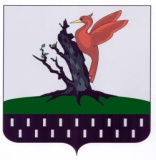 ТАТАРСТАН РЕСПУБЛИКАСЫАЛАБУГА  МУНИЦИПАЛЬРАЙОН   СОВЕТЫГлава   Елабужскогомуниципального района________________И.О. Фамилия                                                                         (подпись)Руководитель Исполнительного комитетаФИО: ______________________________Паспортные данные: ____________________________________________________ Адрес:_____________________________________________________________________________________  И.О. Фамилия                                                                      ( подпись)